Physics: Associate in Science for TransferUCPhysics explains the fundamental laws of the universe and introduces important concepts that are essential for understanding all the other branches of science such as chemistry and biology. With a strong foundation in the concepts of physics, students will be better equipped to understand the beauty and complexity of the world around them. Please see a Pathways Counselor: Create an education plan customized to meet your needs.  Contact a CounselorTransfer Majors/Award FocusPhysics, A.S.-T CSU, UCGE Pattern/UnitsGE Pattern: Option CTotal Units: 71Program maps indicate the major coursework and recommended general education courses to fulfill your degree in 2 years (approximately 15 units/semester or 30 units/year). If you are a part-time student, start Semester 1 courses and follow the course sequence. Some of the courses listed may be substituted by another course.  Please view these options in the official course catalog.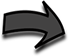 Semester 1												14 UnitsSemester 2												14 UnitsCareer OptionsEngineering (B) (Nanosystems, Chemical, Electronic) (B, M, D)Research Scientist (B, M), Physicists (M, D)Physics Teachers, Postsecondary (D)Find more careers: msjc.emsicc.comRequired Education: SM: some college; C: Certificate; A: Associate, B: Bachelor’s, M: Master’s; D: DoctorateFinancial AidFinancial aid is determined by the number of credit hours you take in a semester.  Maximize your financial aid by taking 12-15 units per semester.Summer 1												8 UnitsSemester 3												16 UnitsSemester 4												15 UnitsSummer 1												4 UnitsNotes:Recommended: Students should take courses the summer before the Fall start of the semester.If the Student does not place into MATH-211 Analytic Geometry and Calculus I or CHEM-101 General Chemistry I, they will need to take MATH-110 Pre-Calculus and/or CHEM-100 Introduction to Chemistry in the Summer before starting this plan. Students encouraged to check with the counselor to see if Java would be preferred over C++ by transfer institution. Work ExperienceSign up for a special project or internship opportunity.  Gain work experience and earn credits.Helpful HintsThe best way to succeed in Physics and Astronomy classes is to solve as many of the problems at the end of each chapter in the textbook, as practical. Practice may not make you perfect, but it will definitely make you better prepared. 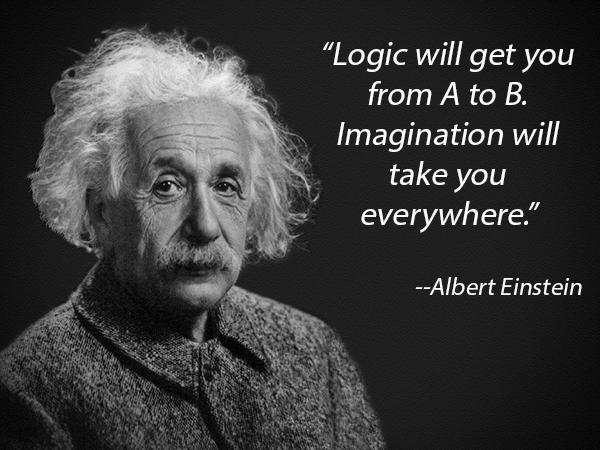 COURSETITLEUNITMATH-211Analytic Geometry and Calculus I4ENGL-101College Composition 4BIOL-128History of Science3COMM-100Public Speaking3COURSETITLEUNITMATH-212Analytic Geometry and Calculus II4ART-104 orDAN-100 orMUS-108World Art orHistory and Appreciation of Dance orHistory of Jazz and Blues 3PHY-201Mechanics and Wave Motion4ENGL-103Critical Thinking and Writing3COURSETITLEUNITHIST-111 orHIST-112U.S. History to 1877 orU.S. History Since 18653MATH-213Analytic Geometry and Calculus III5COURSETITLEUNITMATH-218Linear Algebra3ART-104 or DAN-100 orMUS-108World Art orHistory and Appreciation of Dance orHistory of Jazz and Blues3PHIL-101Introduction to Philosophy I3CSIS-113AC++ Programming - Level 13PHY-202 orPHY-203Electricity and Magnetism or Optics and Modern Physics4COURSETITLEUNITBIOL-150General Biology I4MATH-215Differential Equations4PHY-202 orPHY-203Electricity and Magnetism or Optics and Modern Physics4PS-101Introduction to American Government and Politics3COURSETITLEUNITSPAN-101Elementary Spanish I4